COUNCILForty-Eighth Ordinary Session
Geneva, October 16, 2014Performance report for the 2012-2013 Bienniumprepared by the Office of the Union

Disclaimer:  this document does not represent UPOV policies or guidanceThis document presents the Performance Report for the 2012-2013 Biennium on the basis of the Program and Budget for the 2012-2013 Biennium adopted by the Council (see document C/45/4 Rev.2 “Program and Budget for the 2012-2013 Biennium”).RESULTS TABLE FOR THE 2012-2013 BIENNIUMTable of contents1.	INTRODUCTION	52.	PROGRAM PERFORMANCE	72.1	Sub-program UV.1:  Overall Policy on Plant Variety Protection	7Objectives	7Results Achieved:  Selected Performance Indicators	71.  ORGANIZATION OF COUNCIL AND CONSULTATIVE COMMITTEE SESSIONS	7(a)  Participation in the sessions of the Council and the Consultative Committee	7Figure 1.  Participation in Ordinary Sessions of the Council (October sessions)	7Figure 2.  Participation* in Extraordinary Sessions of the Council (April sessions)	7Figure 3.  Participation* in Consultative Committee Sessions	72.  Coordination, monitoring and performance assessment of Program and Budget for the 2012-2013 Biennium	8(a)  Delivery of program within budget for the 2012-2013 Biennium	83.  Preparation and adoption of the Program and Budget for the 2014-2015 Biennium	8(a)  Preparation and adoption of the Program and Budget for the 2014-2015 Biennium in accordance with the “Financial Regulations and Rules of UPOV”	84.  Council policy	8(a)  Recommendations by the Consultative Committee, and decisions by the Council	8(b)  Other decisions by the Council	8(c)  Other work of the Consultative Committee	9(d)  Adoption of information and position papers by the Council	92.2	Sub-program UV.2:  Services to the Union for enhancing the Effectiveness of the UPOV System	10Objectives	10Results Achieved:  Selected Performance Indicators	101.  Guidance on the UPOV Convention and its implementation and information on its application	10(a)  Adoption of new or revised information materials concerning the UPOV Convention	10(b)  Publication of the UPOV Gazette and Newsletter	11(c)  Inclusion of laws of members of the Union in UPOV Lex database	11UPOV Lex database:  visits to the UPOV Website in 2013	11(d)  Participation in seminars and symposia held in Geneva in conjunction with UPOV sessions	112.  Guidance on the examination of varieties	12(a)  Adoption of new or revised TGP documents and information materials	12(b)  Adoption of new or revised Test Guidelines	12Test Guidelines:  visits to the UPOV Website in 2013	13Figure 4.  Adoption of Test Guidelines	13Figure 5.  Draft Test Guidelines discussed in TWPs	13Figure 6.  Plant Breeders’ Rights Entries in Plant Variety Database covered by Test Guidelines	13(c)  Participation in seminars and symposia held in Geneva in conjunction with UPOV sessions	143.  Cooperation for the examination of plant breeders’ rights	14GENIE Database:  visits to the UPOV Website in 2013	14(a)  Plant genera and species for which members of the Union have practical experience	15Figure 7.  Plant Genera/Species with Cooperation Agreements, Practical Experience and Plant Breeders’ Rights Entries in Plant Variety Database	15(b)  Plant genera and species for which members of the Union cooperate in DUS examination, as indicated in GENIE database	15-  General cooperation	15-  Number of specific bilateral and regional arrangements on plant variety protection	15(c)  Participation in the development of Test Guidelines	16Figure 8.  Total number of Test Guidelines adopted  (by Technical Working Party)	16Figure 9.  Total number of Test Guidelines under development	16Figure 10.  Total number of Test Guidelines adopted (by region of the leading expert)	16Figure 11.  Total number of Test Guidelines under development	16Figure 12.  Number of members of the Union involved in drafting Test Guidelines	17(d)  Quality and completeness of data in the Plant Variety Database and quality of search facility; and facilities for access to other relevant data	17PLUTO Database:  visits to the UPOV Website in 2013	18(e)  Exchangeable software included in document UPOV/INF/16 “Exchangeable Software”	194.  Participation by members of the Union and stakeholders in the work of the UPOV bodies	19(a)  Participation in the Administrative and Legal Committee	19Figure 13.  Number of Participating Members and Observer States/Organizations in the CAJ	19(b)  Participation in the Technical Committee	20Figure 14.  Number of Participating Members and Observer States/Organizations in the TC	20(c)  Participation in Technical Working Party Sessions	20Figure 15.  Number of Participating Members and Observer States/Organizations in the TWPs	20(d)  Participation in Preparatory Workshops for the Technical Working Party Sessions	21Figure 16.	21(i)  Number of individual participants in the Preparatory Workshops: members and observers	21(ii)  Number of individual participants in the Preparatory Workshops by Technical Working Party	21(e)  Measures to improve the effectiveness of the TC, TWPs and Preparatory Workshops	215.  UPOV documents and materials in additional languages	22(a)  Availability of UPOV documents and materials in languages other than the UPOV languages (English, French, German and Spanish)	226.  Facilitating applications for plant breeders’ rights	22(a)  Number of applications for plant breeders’ rights	22(b)  Number of titles granted	22(c)  Number of titles in force	22Figure 17.  Applications for Plant Breeders’ Rights	22Figure 18.  Plant Breeders’ Rights Titles in Force	22Figure 19.  Applications for Plant Breeders’ Rights by Resident/Non-Resident	22Figure 20.  Plant Breeders’ Rights Titles Granted by Resident/Non-Resident	22(d)  Number of genera/species protected by members of the Union	23Figure 21.  Protection to plant genera and species in 2013	23Figure 22.  Evolution of offering protection to plant genera and species	23(e)  Number of genera/species for which varieties have been protected	24(f)  Use by members of the Union of standard UPOV references in application forms	24(g)  Use of linear blank forms corresponding to the “UPOV Model Form for the Application for Plant Breeders’ Rights”	247.  Provision of information on the UPOV Convention for stakeholders (breeders, farmers, growers, seed-merchants, etc.)	24(a)  Stakeholder-orientated information on the UPOV website	242.3	Sub-Program UV.3:  Assistance in the Introduction and Implementation of the UPOV System	25Objectives	25Results Achieved:  Selected Performance Indicators	251.  Raising awareness of the role of plant variety protection in accordance with the UPOV Convention	25(a)  Publications on the role of plant variety protection, including material on UPOV website	25(b)  States and organizations provided with information at UPOV activities	25Figure 23.  States provided with information at UPOV activities	25Figure 24.  Location of UPOV activities	26(c)  States and organizations that contacted the Office of the Union for assistance in the development of legislation on plant variety protection	26(d)  States and organizations that initiated with the Council of UPOV the procedure for becoming members of the Union	26Figure 25.  States and organizations that contacted the Office of the Union for assistance in the development of legislation on plant variety protection and States and organizations that initiated with the Council of UPOV the procedure for becoming members of the Union	27(e)  Participation in UPOV awareness-raising activities, or activities involving UPOV staff or UPOV trainers on behalf of UPOV staff	27Figure 26.  Location of activities/meetings where UPOV made presentations	272.  Assistance in drafting legislation on plant variety protection in accordance with the 1991 Act of the UPOV Convention	28(a)  States and organizations provided with comments on laws	28(b)  States and organizations which received a positive advice from the Council of UPOV	28(c)  Meetings with government officials	28Figure 27.  Assistance provided in drafting legislation on plant variety protection	283.  Assistance to States and organizations in the accession to the 1991 Act of the UPOV Convention	29(a)  States that acceded to or ratified the 1991 Act of the UPOV Convention	29(b)  States and organizations that became members of the Union	29Figure 28.  States/Organizations provided with comments on laws	29Figure 29.  States/Organizations which received positive advice from the Council	29Figure 30.  New members of the Union	29Figure 31.  Accession to/ratification of the 1991 Act	294.  Assistance in implementing an effective plant variety rights system in accordance with the 1991 Act of the UPOV Convention	30(a)  Participation in distance learning courses	30Figure 32.  UPOV DL-205 Course:  2012 and 2013 participation	30Figure 33.  Participants in the main sessions of the  DL-205 Course  by registration category	31Figure 34.  Participants in the main sessions of the  DL-205 Course  by language	31(b)  Participation by observer States and organizations in the CAJ, TC, TWPs and the associated preparatory workshops	32(c)  Participation in UPOV activities	32(d)  Participation in activities involving UPOV staff or UPOV trainers on behalf of UPOV staff	32(e)  Training provided by UPOV trainers in non-UPOV activities	32(f)  Implementation of projects with partner organizations and donors	32(g)  Use of assistance web-page to obtain project support	322.4	Sub-Program UV.4:  External Relations	33Objectives	33Results Achieved:  Selected Performance Indicators	331.  Increased public understanding of UPOV’s role and activities	33(a)  Availability of public-orientated information and materials on UPOV Website	33(b)  Visits to website	332.  Provision of information to other organizations	35Participation at meetings and/or activities with relevant organizations	353.	FINANCIAL PERFORMANCE	363.1	Income, expenditure and reserves	363.2	Structure of budget	363.3	Budget variation by object of expenditure	37Figure 35.  Income and expenditure (between 2002 and 2013)	393.4	Budget 2010-2011:  Posts by category	393.5	Income:  Variation by source	403.6	Income, expenditure and reserves	41Figure 36.  Income, expenditure and reserves for 2003-2013 (in thousands of Swiss francs)	42Appendix	Acronyms and abbreviations1.	INTRODUCTION1.	This document presents the Performance Report for the 2012-2013 Biennium on the basis of the Program and Budget for the 2012-2013 Biennium adopted by the Council at its forty-fifth ordinary session, held in Geneva on October 20, 2011 (see document C/45/4 Rev.2 “Program and Budget for the 2012-2013 Biennium”).2.	The Performance Report for the 2012-2013 Biennium provides an overview of UPOV’s performance based on information from the following documents, which contain further detailed information:(a)	document C/45/4 Rev.2 “Program and Budget of the Union for the 2012-2013 Biennium;(b)	document C/47/2 “Annual Report of the Secretary-General for 2012”;(c)	document C/48/2 “Annual Report of the Secretary-General for 2013”;  and(d)	document C/48/4 “Financial Management Report for the 2012-2013 Biennium”.3.	Section 2 “Program Performance”, provides a brief summary of the progress made towards the achievements of objectives at the level of sub-programs, followed by performance tables summarizing information on objectives, expected results and performance indicators.  Section 3 “Financial Performance”, provides an overview of the financial performance and the number of posts for the Office of the Union, in relation to the Program and Budget for the 2012­2013 Biennium.4.	The following map provides a graphic overview of the status in relation to UPOV at the end of the 2012-2013 Biennium.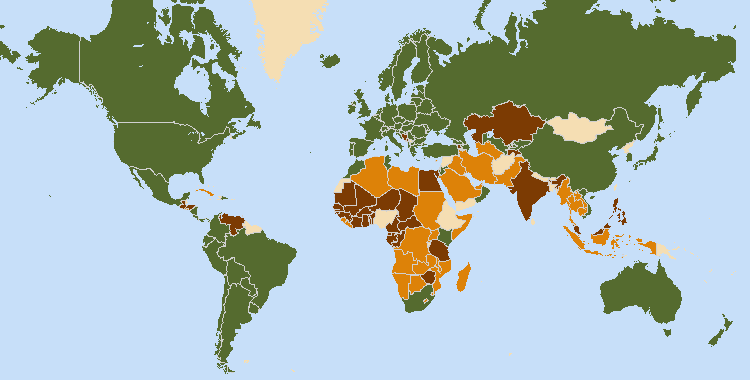 The boundaries shown on this map do not imply the expression of any opinion whatsoever on the part of UPOV concerning the legal status of any country or territory71 members of UPOV16 States and 1 intergovernmental organization which had initiated the procedure for acceding the UPOV Convention24 States and 2 intergovernmental organization which had been in contact with the Office of the Union for assistance in the development of laws based on the UPOV Convention5.	The following table provides detailed information on the status in relation to UPOV.UPOV members1	1961 Convention as amended by the Additional Act of 1972 is the latest Act by which 1 State was bound.2	1978 Act is the latest Act by which 19 States were bound.3	1991 Act is the latest Act by which 50 States and 1 organization were bound.4	Operates a (supranational) Community plant variety rights system which covers the territory of its 28 member States.States and intergovernmental organizations which had initiated the procedure
for acceding to the UPOV ConventionArmenia, Bosnia and Herzegovina, Egypt, Ghana, Guatemala, Honduras, India, Kazakhstan, Malaysia, Mauritius, Montenegro, Philippines, Tajikistan, United Republic of Tanzania, Venezuela (Bolivarian Republic of), Zimbabwe, as well as the African Intellectual Property Organization (OAPI). States and intergovernmental organizations which had been in contact with the Office of the Union 
for assistance in the development of laws based on the UPOV ConventionAlgeria, Bahrain, Barbados, Brunei Darussalam, Cambodia, Cuba, Cyprus, El Salvador, Indonesia, Iran (Islamic Republic of), Iraq, Lao People’s Democratic Republic, Libya, Mozambique, Myanmar, Namibia, Pakistan, Saudi Arabia, Sudan, Thailand, Tonga, Turkmenistan, United Arab Emirates, Zambia, as well as the African Regional Intellectual Property Organization (ARIPO) and the Southern African Development Community (SADC). 2.	PROGRAM PERFORMANCE2.1	Sub-program UV.1:  Overall Policy on Plant Variety ProtectionThe sessions of the Council and the Consultative Committee provided the basis for policy making, management and coordination of the activities within UPOV’s overall program.Results Achieved:  Selected Performance Indicators1.  ORGANIZATION OF COUNCIL AND CONSULTATIVE COMMITTEE SESSIONS(a)  Participation in the sessions of the Council and the Consultative Committee(see Figures 1 to 3)2.  Coordination, monitoring and performance assessment of Program and Budget for the 2012-2013 Biennium(a)  Delivery of program within budget for the 2012-2013 BienniumSee Section 3 “Financial Performance”3.  Preparation and adoption of the Program and Budget for the 2014-2015 Biennium(a)  Preparation and adoption of the Program and Budget for the 2014-2015 Biennium in accordance with the “Financial Regulations and Rules of UPOV”The Program and Budget for the 2014-2015 Biennium was adopted by the Council at its forty seventh ordinary session, on October 24, 2013 (see document C/47/4 Rev.).4.  Council policy(a)  Recommendations by the Consultative Committee, and decisions by the CouncilThe Council took decisions, based on recommendations by the Consultative Committee, concerning the following:examination of the conformity of two draft laws and one law with the provisions of the 1991 Act of the International Convention for the Protection of New Varieties of Plants;adoption of information materials (the adoption of information materials by the Council is reported under 
Sub-Program UV.2);calendars of meetings;press releases;extension of the appointment of the Vice Secretary-General;revision of the rules governing the granting of observer status to States, intergovernmental organizations and international non-governmental organizations in UPOV bodies;revision of the rules governing access to UPOV documents;financial situation of the International Union for the Protection of New Varieties of Plants as at December 31, 2011;arrears in contributions as of September 30, 2012;accounts for the 2010-2011 financial period;Draft Program and Budget of the Union for the 2014-2015 Biennium;financial statements for 2012;arrears in contributions as of September 30, 2013;creation of a special UPOV account that would be used to finance extra budgetary projects agreed by the Council, in a situation where the amount of the reserve fund exceeds 15 percent of the total income for the 2012­2013 Biennium;copying the Technical Committee (TC) designated persons in the request for information concerning cooperation in examination, e.g. see C/xx/5.(b)  Other decisions by the CouncilThe Council also took decisions concerning the following:work programs of the Administrative and Legal Committee (CAJ), the Technical Committee (TC), the Technical Working Parties (TWPs) and the Working Group on Biochemical and Molecular Techniques, and DNA-Profiling in Particular (BMT)election of:the President and Vice-President of the Councilthe Chair and Vice-Chair of the CAJthe Chair and Vice-Chair of the TC(c)  Other work of the Consultative CommitteeThe Consultative Committee:granted observer status to the African Seed Trade Association (AFSTA) for the Council, the Administrative and Legal Committee (CAJ), the Technical Committee (TC) and the Technical Working Parties (TWPs);agreed the following with regard to the “Symposium on the benefits of plant variety protection for farmers and growers”, to be held in Geneva on November 2, 2012, to be open for attendance to the public, subject to room capacity, with priority being given to participants from members of the Union, observer States and observer organizations  approved the webcasting of the Symposiumagreed the explanation of the aim of the Symposiumendorsed the plans for the draft program of the Symposium and agreed to the inclusion of one speaker from those recommended by APBREBES to give a presentation in accordance with the aim of the Symposium;approved the participation of the Office of the Union in the World Intellectual Property Organization (WIPO) Framework for Designing National Intellectual Property Strategies for Development;approved the participation of the Office of the Union in the development of the WIPO Questionnaire “A tool to assess the current status of the national intellectual property system, strategic objectives and needs in line with national development priorities”;approved the use of web conferencing by UPOV bodies, as considered appropriate by the UPOV body concerned, to facilitate participation by members of the Union and observers in accordance with the existing procedures;approved the use of web conferencing by the Office of the Union to facilitate participation by invited participants to its meetings, as considered appropriate by the Office of the Union;approved the use of webcasting of sessions of UPOV bodies for viewing by members of the Union and observers in accordance with the existing procedures, as considered appropriate by the UPOV body concerned and agreed that, in all other cases of webcasting, the Consultative Committee would be invited to approve any arrangements for a possible webcast;agreed that the webcast of the “Symposium on the benefits of plant variety protection for farmers and growers”, to be held in Geneva on November 2, 2012, be made available on the UPOV website after a suitable broadcast delay;approved the launch of the “Assistance” webpage, on the basis of the prototype, on an area of the UPOV website that would be accessible via the restricted area and via a separate link and password that would be issued to the representative and alternate of each member of the Union to the Council;approved the publication of a document in the UPOV website with the list of UPOV members, list of States and intergovernmental organizations which had initiated the procedure for acceding to the UPOV Convention and the list of States and intergovernmental organizations which had been in contact with the Office of the Union for assistance in the development of laws based on the UPOV Convention;approved the issue of an invitation to Georgia to make a presentation on progress and possible areas of assistance in the implementation of the UPOV system at the eighty-sixth session of the Consultative Committee, to be held in October 2013;approved the participation of the Office of the Union in the International Treaty on Plant Genetic Resources for Food and Agriculture (ITPGRFA) Platform for the Co-Development and Transfer of Technologies;noted the report provided by the Office of the Union to the Sixth Session of the Intergovernmental Technical Working Group on Plant Genetic Resources for Food and Agriculture of the Commission on Genetic Resources for Food and Agriculture (CGRFA) and approved the provision of similar reports to future sessions, which would relate to all Acts of the UPOV Convention;approved the participation of UPOV in the WIPO initiative on sustainable wheat production in the 
United Republic of Tanzania.(d)  Adoption of information and position papers by the CouncilThe adoption of information materials by the Council is reported under Sub-Program UV.2.2.2	Sub-program UV.2:  Services to the Union for enhancing the Effectiveness of the UPOV SystemUPOV has continued to adopt new and revised information and guidance documents that enhance the understanding and the implementation of the provisions of the Convention in an internationally harmonized and effective way, thereby reinforcing the quality of protection and helping to reduce the cost of obtaining protection.  Such measures continue to gain importance for new members of the Union with the increasing number of members of the Union that offer protection for all plant genera and species.  In 2013, the adopted Test Guidelines covered 91% of all PBR-related entries in the Plant Variety Database.  In order to explore possible measures to improve the effectiveness of the TC, TWPs and Preparatory Workshops, the TC has endorsed a series of surveys.  To enhance cooperation between members of the Union, the information provided in the GENIE database, Plant Variety Database (PLUTO database) and database of laws of members of the Union (UPOV Lex) has been enhanced, with further measures taken in relation to the program for improvements to the PLUTO Database.  The project for the development of a UPOV electronic application form has made significant progress, including the creation of a “mock-up” for demonstration purposes. Results Achieved:  Selected Performance Indicators1.  Guidance on the UPOV Convention and its implementation and information on its application(a)  Adoption of new or revised information materials concerning the UPOV ConventionThe Council adopted:- 1 new information documentUPOV/INF/21/1	Alternative Dispute Settlement Mechanisms- 11 revisions to previously adopted information documentsUPOV/INF/4/2:	Financial Regulations and Rules of UPOV (Revision) UPOV/INF/4/3:	Financial Regulations and Rules of UPOV (Revision) UPOV/INF/6/3	Guidance for the preparation of laws based on the 1991 Act of the UPOV Convention (Revision)UPOV/INF/15/2	Guidance for Members of UPOV on Ongoing Obligations and Related Notifications and on the Provision of Information to Facilitate Cooperation (Revision)UPOV/INF/16/3	Exchangeable Software (Revision)UPOV/INF/19/1	Rules governing the granting of observer status to States, intergovernmental organizations and international non-governmental organizations in UPOV bodies (Revision)UPOV/INF/20/1	Rules governing access to UPOV documents (Revision)UPOV/INF-EXN/2:	List of INF-EXN Documents and Latest Issue Dates (Revision) UPOV/INF-EXN/3	List of INF-EXN Documents and Latest Issue Dates (Revision)UPOV/INF-EXN/4	List of INF-EXN Documents and Latest Issue Dates (Revision)UPOV/INF-EXN/5	List of INF-EXN Documents and Latest Issue Dates (Revision)- 2 new explanatory notesUPOV/EXN/BRD/1	Explanatory Notes on the Definition of Breeder under the 1991 Act of the UPOV ConventionUPOV/EXN/HRV/1	Explanatory Notes on Acts in Respect of Harvested Material under the 1991 Act of the UPOV Convention- 1 revision to previously adopted explanatory notesUPOV/INF/12/4	Explanatory Notes on Variety Denominations under the UPOV Convention (Revision)The CAJ, in conjunction with the Administrative and Legal Committee Advisory Group (CAJ-AG) and TC, as appropriate, considered drafts of the following: - 2 new information documentsUPOV/INF/15	Guidance for members of UPOV on ongoing obligations and related notifications and on the provision of information to facilitate cooperationUPOV/INF/ADS	Alternative Dispute Settlement Mechanisms- 1 revision to previously adopted information documentsUPOV/INF/16	Exchangeable Software (Revision)- 3 new explanatory notesUPOV/EXN/BRD	Explanatory Notes on the Definition of Breeder under the 1991 Act of the UPOV ConventionUPOV/EXN/HRV	Explanatory Notes on Acts in Respect of Harvested Material under the 1991 Act of the UPOV Convention- 1 revision to previously adopted explanatory notesUPOV/EXN/EDV	Explanatory Notes on Essentially Derived Varieties under the 1991 Act of the UPOV Convention (Revision)- for TGP documents, see Section 2.2 “Sub-Program UV.2”, expected result “2. Guidance on the examination of varieties” and “(a) Adoption of new or revised TGP documents and information materials”(b)  Publication of the UPOV Gazette and NewsletterTwo issues of UPOV Publication No. 438 “Plant Variety Protection Gazette and Newsletter” (English only) were published in the 2012-2013 Biennium.(c)  Inclusion of laws of members of the Union in UPOV Lex database11 laws concerning 9 members of the Union were included in the UPOV Lex database 
(Australia, Croatia, France, Ireland, Panama, Poland, Serbia, United States of America and Viet Nam)UPOV Lex database:  visits to the UPOV Website in 2013Evolution of visits(d)  Participation in seminars and symposia held in Geneva in conjunction with UPOV sessionsSymposium on the Benefits of Plant Variety Protection for Farmers and Growers, November 2, 2012:  
118 participants Seminar on essentially derived varieties (EDVs), October 22, 2013:  177 participants2.  Guidance on the examination of varieties(a)  Adoption of new or revised TGP documents and information materialsTGP documents adopted and published on the UPOV website:- 1 new TGP documentTGP/15/1	Guidance on the Use of Biochemical and Molecular Markers in the Examination of Distinctness, Uniformity and Stability (DUS)- 4 revisions to previously adopted TGP documentsTGP/12/2	Guidance on Certain Physiological Characteristics (Revision)TGP/14/2	Glossary of Terms Used in UPOV Documents (Revision)TGP/0/5	List of TGP Documents and Latest Issue Dates (Revision)TGP/0/6	List of TGP Documents and Latest Issue Dates (Revision) Drafts of TGP documents advanced in the CAJ, TC and/or the TWPs- 3 revisions to previously adopted TGP documentsTGP/7	Development of Test GuidelinesTGP/8	Trial Design and Techniques Used in the Examination of Distinctness, Uniformity and StabilityDrafts of information materials advanced in the CAJ, TC and/or the TWPs- 2 revisions to previously adopted information materialsUPOV/INF/12	Explanatory Notes on Variety Denominations under the UPOV Convention (Revision)UPOV/INF/16	Exchangeable Software (Revision)(b)  Adoption of new or revised Test GuidelinesAdopted Test Guidelines42 Test Guidelines were adopted by the TC, comprising: –	23 new Test Guidelines–	11 revised Test Guidelines–	  8 partially revised Test Guidelines(see Figure 4)At the end of 2013, the adopted Test Guidelines covered 91% of all PBR-related entries in the Plant Variety Database (217,298 of 247,818)  (90% at the end of 2011 (201,873 of 224,189))(see Figure 6)Test Guidelines advanced in the Technical Working PartiesIn 2012, 59 draft Test Guidelines were advanced by the TWPs, comprising–	36 new Test Guidelines–	16 revisions–	  7 partial revisionsIn 2013, 49 draft Test Guidelines were advanced by the TWPs, comprising–	30 new Test Guidelines–	13 revisions–	  6 partial revisions	(see Figure 5)Test Guidelines:  visits to the UPOV Website in 2013Evolution of visitsFigure 6.  Plant Breeders’ Rights Entries in Plant Variety Database covered by Test Guidelines(c)  Participation in seminars and symposia held in Geneva in conjunction with UPOV sessionsIn 2012, discussion on experiences of members of the Union on measures to improve the efficiency and effectiveness of DUS testing:89 participants representing 42 members of the Union, 4 observer States, and 5 observer organizations3.  Cooperation for the examination of plant breeders’ rightsTop 10 countries visiting the GENIE database in 2013Evolution of visits(a)  Plant genera and species for which members of the Union have practical experiencePractical experience in examination of DUS reported for approximately 2,589 genera or species in 2013 (2,726 in 2012; 2,679 in 2011; 2,254 in 2010) (see Figure 7)Figure 7.  Plant Genera/Species with Cooperation Agreements, Practical Experience and
Plant Breeders’ Rights Entries in Plant Variety Database(b)  Plant genera and species for which members of the Union cooperate in DUS examination, as indicated in GENIE database-  General cooperation Number of authorities which would provide existing DUS reports to any member of the Union:2 in 2013 (1 in 2011)Number of authorities which would, for any species for which they have experience in DUS examination, provide existing DUS reports to any member of the Union:  6 in 2013 (5 in 2011)Number of authorities which would accept DUS reports from any other member of the Union: 1 in 2013 (1 in 2011)Number of authorities which would accept DUS reports from any other member of the Union under certain circumstances:2 in 2013 (2 in 2011)-  Number of specific bilateral and regional arrangements on plant variety protectionAgreement for cooperation in variety testing extended to approximately 1,997 genera or species (1,991 in 2012;  
1,990 in 2011;  1,417 in 2010) – excluding general cooperation (see Figure 7 and document C/48/5)(c)  Participation in the development of Test GuidelinesAn overview of participation in the development of Test Guidelines by TWPs and by region of the leading expert is provided in Figures 8 to 11Total of 20 members of the Union involved in drafting Test Guidelines (AR, AU, BR, CA, CN, CO, DE, ES, FR, GB, IL, JP, KE, KR, MX, NL, NZ, PL, QZ, ZA).(see Figure 12)Figure 12.  Number of members of the Union involved in drafting Test Guidelines(d)  Quality and completeness of data in the Plant Variety Database and quality of search facility; and facilities for access to other relevant data- 	Total number of records included in the PLUTO database at the end of 2013:
645,068   (620,517 at the end of 2012;  575,378 at the end of 2011)- 	Number of submissions of new data in 2012 and 2013 (each contributor was invited to make six submissions in 2013):  163 in 2013; 167 in 2012   (164 in 2011; 161 in 2010)- 	Number of contributors included in the PLUTO database at the end of 2012 and 2013:
56 in 2013;  52 in 2012   (48 in 2011;  41 in 2010)- 	Number of members of the Union that contributed data in 2012 and 2013:
45 in 2013;  45 in 2012   (41 in 2011;  41 in 2010)- 	Number of members of the Union that contributed data for the first time in 2012 and 2013:
4 in 2013 (GE, KE, PE, RS)   (4 in 2012;  3 in 2011;  0 in 2010)- 	Number of other contributors of data in 2012 and 2013:
1 in 2013 and 2012 (OECD)   (1 in 2011;  1 in 2010)Top 10 countries visiting the PLUTO database in 2013Evolution of visitsImprovements in relation to the Plant Variety Database (PLUTO database) included:In 2012:New features:Page for searching variety denominations;Options to save search settings for the PLUTO database;Requirement for users of the PLUTO Database to register to use the database, with a view to using that information for future improvements; Introduction of arrangements for the inclusion of data in the original alphabet, in addition to the data being provided in Roman alphabet;  andIntroduction of the possibility for contributors to the Plant Variety Database to provide information on dates on which a variety was commercialized for the first time in the territory of application and other territories.Solutions developed to allow the contribution of data in non-TAG format for Kenya and South Africa.Method for providing missing UPOV codes for data submitted for the Plant Variety Database developed by the WIPO Brand Database Unit.  On that basis, UPOV codes were allocated for virtually all entries in the Plant Variety Database.Development of UPOV’s “in-house” version of the UPOV-ROM.  In 2013:Contributors requested to provide data as soon as possible after it is published by the authority concerned.Procedure for the allocation and correction of UPOV codes amended to minimize delays in updates of the database.To assist the users of PLUTO database, an English version of the video tutorial was developed and made available on the PLUTO webpage (https://www3.wipo.int/pluto/user/en/index.jsp).The disclaimer for PLUTO was amended to reflect the content of the Program for Improvements.A working group to develop proposals for a UPOV similarity search tool for variety denomination purposes was established.(e)  Exchangeable software included in document UPOV/INF/16 “Exchangeable Software”The following software was included in document UPOV/INF/16:4.  Participation by members of the Union and stakeholders in the work of the UPOV bodies(a)  Participation in the Administrative and Legal Committee(see Figure 13)Figure 13.  Number of Participating Members and Observer States/Organizations in the CAJ(b)  Participation in the Technical Committee(see Figure 14)Figure 14.  Number of Participating Members and Observer States/Organizations in the TC(c)  Participation in Technical Working Party Sessions(see Figure 15)Figure 15.  Number of Participating Members and Observer States/Organizations in the TWPs(d)  Participation in Preparatory Workshops for the Technical Working Party Sessions(see Figure 16)Figure 16.  (i)  Number of individual participants in the Preparatory Workshops: members and observers(ii)  Number of individual participants in the Preparatory Workshops by Technical Working Party(e)  Measures to improve the effectiveness of the TC, TWPs and Preparatory Workshops The TC, at its forty-ninth session, received presentations by the Office of the Union on a survey of participants in the TWO, at its forty-fifth session (held in 2012), and in the TWF, at its forty-third session, (held in 2012), and an analysis of participation in the TC and the TWPs.5.  UPOV documents and materials in additional languages(a)  Availability of UPOV documents and materials in languages other than the UPOV languages (English, French, German and Spanish)The 1991 Act of the UPOV Convention was translated into Khmer and Serbian languages (the translations will be verified before publication on the UPOV website).Web pageviews for languages other than English, French, German and Spanish of the UPOV site in 20136.  Facilitating applications for plant breeders’ rights(a)  Number of applications for plant breeders’ rights(see Figures 17 and 19)(b)  Number of titles granted(see Figure 20)(c)  Number of titles in force(see Figure 18)(d)  Number of genera/species protected by members of the Union(see Figures 21 and 22)Figure 21.  Protection to plant genera and species in 2013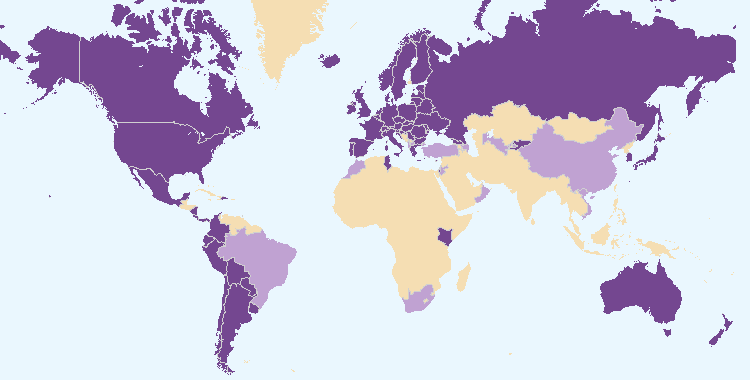 	Members of the Union offering protection for all plant genera and species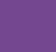 	Members of the Union offering protection for a limited number of plant genera and species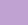 Figure 22.  Evolution of offering protection to plant genera and species(e)  Number of genera/species for which varieties have been protectedSee Figure 7 “Plant Genera/Species with Cooperation Agreements, Practical Experience and Plant Breeders’ Rights Entries in Plant Variety Database”(f)  Use by members of the Union of standard UPOV references in application formsIn 2012, 13 members of the Union indicated that the standard references of the UPOV Model Application Form were included in their application forms.(g)  Use of linear blank forms corresponding to the “UPOV Model Form for the Application for Plant Breeders’ Rights”In 2012, the CAJ endorsed the development of a prototype electronic form for interested members of the Union and agreed on the form content, status, data format, languages, and the crop/species.  The following members of the Union, including the continued participation of the European Union, indicated their interest to be participating members of the Union in the prototype: Australia, Brazil, Canada, Colombia, Dominican Republic, Mexico, New Zealand, Paraguay, Republic of Korea, United States of America and Viet Nam.  Other partners were the CPVO, ISF, CIOPORA, WIPO Internet Services Section, WIPO Standards Section and WIPO Global Database Service.The UPOV electronic form is planned to enable data to be transferred to participating members of the Union in Word, Excel, PDF or XML format. The participating members of the Union would decide in which format(s) to accept data.  In the case of XML format, a standard format is planned to be developed, based on WIPO standard ST.96.In 2013, an illustrative “mock-up” of parts of the prototype electronic form was presented.  It was agreed that the prototype would be developed in English only and the Technical Questionnaire would be for Lettuce (Lactuca sativa L.).  Argentina, Japan and Switzerland requested to participate in the development of the prototype.7.  Provision of information on the UPOV Convention for stakeholders (breeders, farmers, growers, seed-merchants, etc.)(a)  Stakeholder-orientated information on the UPOV websiteThe following material was produced in 2012-2013: Symposium on the Benefits of Plant Variety Protection for Farmers and Growerspresentations and closing remarks posted on the UPOV website at: http://www.upov.int/meetings/en/details.jsp?meeting_id=26104 UPOV Trilogy Box Set (in English only), also available on the UPOV website at http://www.upov.int/about/en/benefits_upov_system.html, containing the following publications:Executive Summary (UPOV Publication 357.1E)Symposium on Plant Breeding for the Future (UPOV Publication 357.2E)Seminar on Plant Variety Protection and Technology Transfer:  the Benefits of Public-Private Partnership (UPOV Publication 357.3E)Symposium on the Benefits of Plant Variety Protection for Farmers and Growers (UPOV Publication 357.4E)Seminar on Essentially Derived Varieties:materials and video posted on the UPOV website at:
http://www.upov.int/meetings/en/details.jsp?meeting_id=297822.3	Sub-Program UV.3:  Assistance in the Introduction and Implementation of the UPOV SystemUPOV has assisted a number of States in the implementation of plant variety protection based on the UPOV Convention and has provided advice to governments in the preparation of legislation.  Cooperation with members of the Union, particularly with regard to training courses, has provided substantial benefits for outreach.  The use of the distance learning course “Introduction to the UPOV System of Plant Variety Protection under the UPOV Convention” and training of trainers have been of increasing importance in providing assistance to a wide range of experts.  ObjectivesTo raise awareness of the role of plant variety protection according to the UPOV Convention.To assist States and organizations, particularly governments of developing countries and countries in transition to a market economy, in the development of legislation in accordance with the 1991 Act of the UPOV Convention.To assist States and organizations in their accession to the 1991 Act of the UPOV Convention.To assist States and organizations in implementing an effective plant variety protection system in accordance with the 1991 Act of the UPOV Convention.Results Achieved:  Selected Performance Indicators1.  Raising awareness of the role of plant variety protection in accordance with the UPOV Convention(a)  Publications on the role of plant variety protection, including material on UPOV websiteSee section 2.2 “Sub-Program UV.2”, expected result “7. Provision of information on the UPOV Convention for stakeholders”, “(a) Stakeholder-orientated information on the UPOV website”(b)  States and organizations provided with information at UPOV activitiesStates provided with information at UPOV activities:Afghanistan, Antigua and Barbuda, Argentina, Austria, Bahamas, Barbados, Belgium, Bolivia (Plurinational State of), Botswana, Brazil, Brunei Darussalam, Cambodia, Canada, Chile, China, Colombia, Costa Rica, Croatia, Cuba, Czech Republic, Dominican Republic, Ecuador, El Salvador, Estonia, Finland, France, Gambia, Germany, Ghana, Grenada, Guatemala, Guyana, Honduras, Hungary, India, Indonesia, Ireland, Israel, Italy, Jamaica, Japan, Kenya, Lao People’s Democratic Republic, Latvia, Lesotho, Liberia, Lithuania, Malawi, Malaysia, Maldives, Mexico, Morocco, Mozambique, Myanmar, Namibia, Netherlands, New Zealand, Nicaragua, Norway, Oman, Pakistan, Panama, Paraguay, Peru, Philippines, Poland, Republic of Korea, Republic of Moldova, Romania, Russian Federation, Rwanda, Saint Kitts and Nevis, Saint Lucia, Saint Vincent and the Grenadines, Sierra Leone, Singapore, Slovakia, Somalia, South Africa, Spain, Sri Lanka, Swaziland, Switzerland, Thailand, Trinidad and Tobago, Tunisia, Uganda, United Kingdom, United Republic of Tanzania, United States of America, Uruguay, Viet Nam, Zambia, Zimbabwe (see Figure 23)Figure 23.  States provided with information at UPOV activities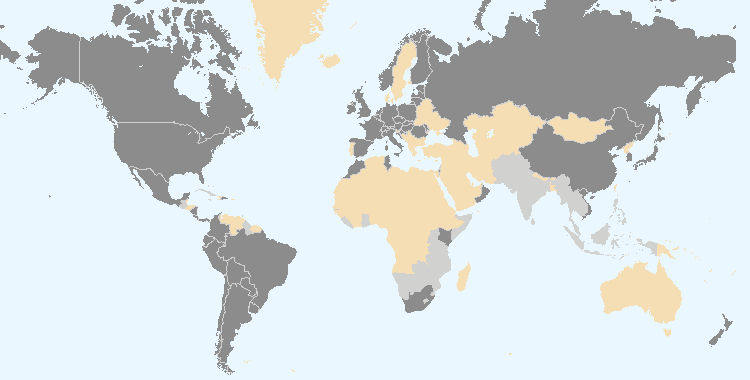 Members of the Union	  Non-members of the Union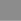 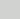 Intergovernmental organizations provided with information at UPOV activities:ARIPO, European Union, IDLONon-governmental organizations provided with information at UPOV activities:AOHE, APBREBES, APSA, ASTA, Berne Declaration, CIAT, CIOPORA, ESALocation of UPOV activities:Argentina, Cambodia, China, Ecuador, Japan, Lao People’s Democratic Republic, Malawi, Malaysia, Oman, Peru, Sri Lanka, Switzerland, Thailand, Trinidad and Tobago, United States of America, Uruguay, Zimbabwe 
(see Figure 24)Figure 24.  Location of UPOV activities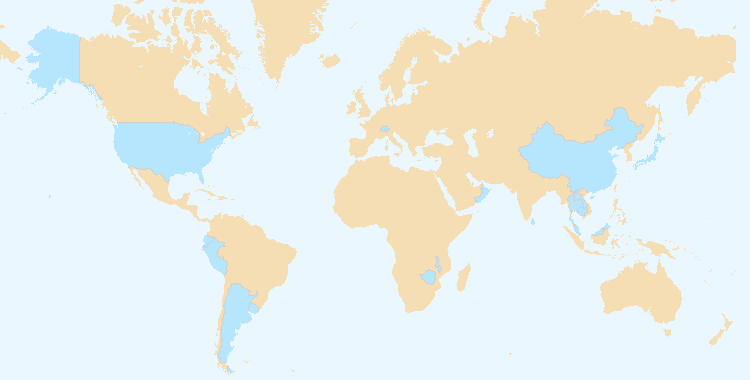 (c)  States and organizations that contacted the Office of the Union for assistance in the development of legislation on plant variety protectionMembers of the Union:  Azerbaijan, Canada, Colombia, Nicaragua, Panama, Singapore and South AfricaNon-members of the Union:  ARIPO, Bahamas, Bahrain, Bosnia and Herzegovina, Botswana, Brunei Darussalam, Egypt, Ghana, Honduras, Lao People's Democratic Republic, Malaysia, Myanmar, Namibia, Pakistan, Philippines, Rwanda, Saint Kitts and Nevis, Seychelles, Thailand, United Arab Emirates, United Republic of Tanzania and Zimbabwe (see Figure 25)(d)  States and organizations that initiated with the Council of UPOV the procedure for becoming members of the UnionGhana, United Republic of TanzaniaFigure 25.  States and organizations that contacted the Office of the Union for assistance in the development of legislation on plant variety protection and States and organizations that initiated with the Council of UPOV the procedure for becoming members of the Union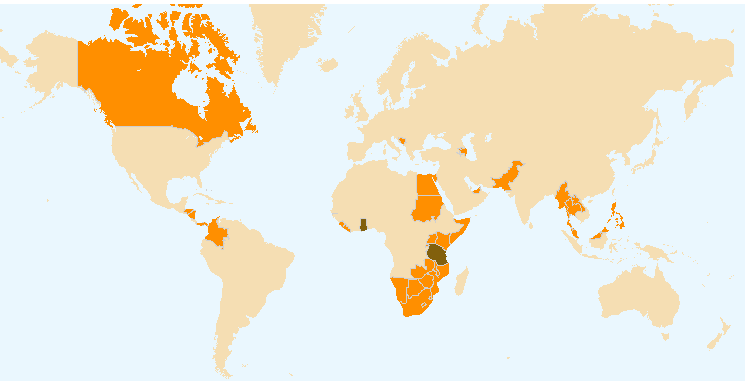 	States and organizations that initiated with the Council of UPOV the procedure for becoming members of the Union 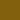 	States and organizations that contacted the Office of the Union for assistance in the development of legislation on plant variety protection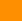 (e)  Participation in UPOV awareness-raising activities, or activities involving UPOV staff or UPOV trainers on behalf of UPOV staff (i)	Activities organized by, or with, UPOV:   see (b) above(ii)	Activities/meetings in which UPOV participated:   see Figure 26 Location of activities/meetings where UPOV made presentations:Australia, Azerbaijan, Belgium, Bolivia (Plurinational State of), Brazil, Brunei Darussalam, China, Côte d’Ivoire, Equatorial Guinea, France, Germany, Greece, Indonesia, Italy, Japan, Jordan, Mauritius, Mozambique, Myanmar, Netherlands, Oman, Poland, Republic of Korea, Serbia, Sri Lanka, Sweden, Switzerland, Turkey, Uganda, United Republic of Tanzania, United States of America, Uruguay, ZambiaFigure 26.  Location of activities/meetings where UPOV made presentations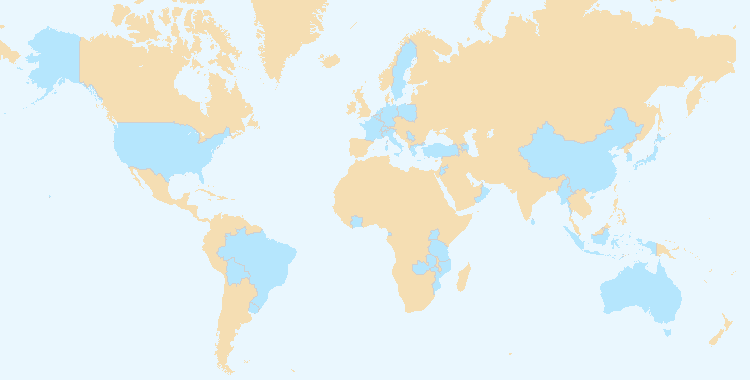 2.  Assistance in drafting legislation on plant variety protection in accordance with the 1991 Act of the UPOV Convention(a)  States and organizations provided with comments on lawsMembers of the Union:  Nicaragua, Panama and Singapore.Non-members of the Union:  ARIPO, Bosnia and Herzegovina, Botswana, Brunei Darussalam, Egypt, Ghana, Honduras, Lao People's Democratic Republic, Malaysia, Myanmar, Namibia, Pakistan, Rwanda, Thailand, United Arab Emirates, United Republic of Tanzania and Zimbabwe.(see Figure 28)(b)  States and organizations which received a positive advice from the Council of UPOVGhana, United Republic of Tanzania (Plant Breeders’ Rights Bill for Mainland Tanzania and Plant Breeders’ Rights Bill for Zanzibar).(see Figure 29)(c)  Meetings with government officialsMembers of the Union: Azerbaijan, Canada, Colombia, Nicaragua, Singapore and South Africa.Non-members of the Union:  ARIPO, Bahamas, Bahrain, Bosnia and Herzegovina, Botswana, Brunei Darussalam, Equatorial Guinea, Ghana, Lao People's Democratic Republic, Malaysia, Myanmar, Namibia, Pakistan, Philippines, Rwanda, Saint Kitts and Nevis, Seychelles, Thailand, United Republic of Tanzania and Zimbabwe.(see Figure 27)Figure 27.  Assistance provided in drafting legislation on plant variety protection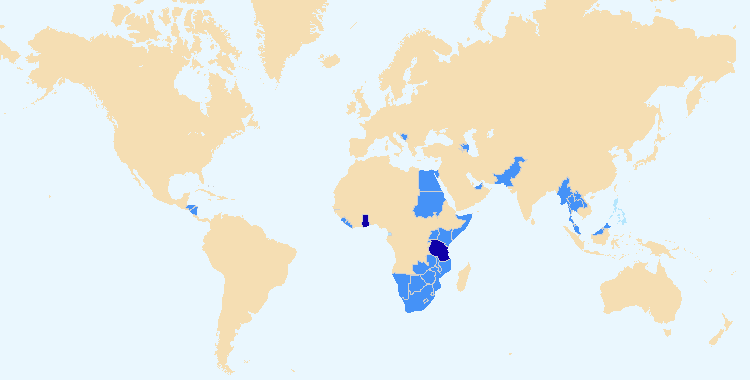 	States and organizations which received a positive advice from the Council of UPOV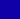 	States and organizations provided with comments on laws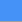 	Meetings with government officials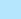 3.  Assistance to States and organizations in the accession to the 1991 Act of the UPOV Convention(a)  States that acceded to or ratified the 1991 Act of the UPOV ConventionFrance, Ireland, Panama(see Figure 31)(b)  States and organizations that became members of the UnionSerbia(see Figure 30)4.  Assistance in implementing an effective plant variety rights system in accordance with the 1991 Act of the UPOV Convention(a)  Participation in distance learning coursesUPOV DL-205 “Introduction to the UPOV System of Plant Variety Protection under the UPOV Convention”Number of participants in regular DL-205 sessions in 2012 and 2013List of States from which there were participants in the regular DL-205 sessions in 2012 and 2013:Algeria, Argentina, Australia, Austria, Belgium, Bolivia, Brazil, Bulgaria, Cambodia, Canada, Chile, China, Colombia, Costa Rica, Côte d’Ivoire, Croatia, Ecuador, Egypt, Estonia, Finland, France, Germany, Greece, Honduras, Hungary, India, Indonesia, Iran (Islamic Republic of), Israel, Italy, Japan, Kenya, Lao People's Democratic Republic, Latvia, Lebanon, Lithuania, Mexico, Morocco, Netherlands, New Zealand, Nicaragua, Nigeria, Norway, Oman, Pakistan, Paraguay, Peru, Philippines, Poland, Republic of Korea, Republic of Moldova, Russian Federation, Serbia, Singapore, Slovakia, South Africa, Spain, Sri Lanka, Sweden, Switzerland, Thailand, Tunisia, Turkey, Ukraine, United Kingdom, United Republic of Tanzania, United States of America, Uruguay, Viet Nam, Zimbabwe (total: 70 States).(see Figures 32 to 34)Figure 32.  UPOV DL-205 Course:  2012 and 2013 participation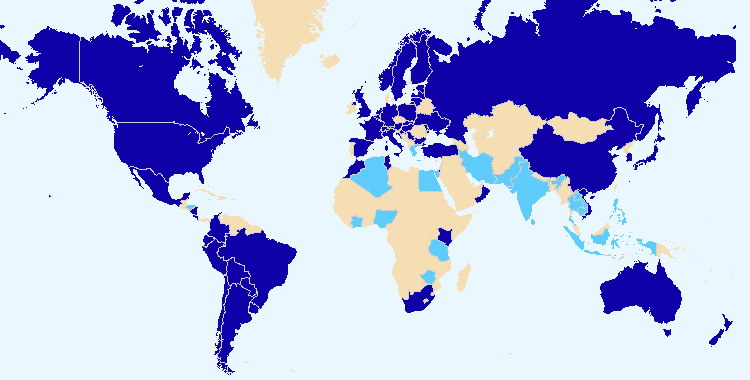 	Members of the Union			Non-members of the Union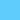 Total number of participants by category in regular DL-205 sessions since 2006Special sessions of DL-205 in 2012 and 2013(b)  Participation by observer States and organizations in the CAJ, TC, TWPs and the associated preparatory workshopsSee Sub-Program UV.2, Section 2.2, performance indicator 4 “Participation by members of the Union and stakeholders in the work of the UPOV bodies”, sections (a) to (d) (c)  Participation in UPOV activitiesSee Sub-Program UV.3, Section 2.3, performance indicator 1 “Raising awareness of the role of plant variety protection in accordance with the UPOV Convention”, section (b)(d)  Participation in activities involving UPOV staff or UPOV trainers on behalf of UPOV staffSee Sub-Program UV.3, Section 2.3, performance indicator 1 “Raising awareness of the role of plant variety protection in accordance with the UPOV Convention”, section (e)(e)  Training provided by UPOV trainers in non-UPOV activities20122013(f)  Implementation of projects with partner organizations and donorsWorld Seed Project:In 2012, 18 electronic meetings and 5 meetings of the Steering CommitteeIn 2013, 12 electronic meetings, 4 meetings of the Steering Committee and one meeting of the Steering Committee with potential resource partners(g)  Use of assistance web-page to obtain project supportThe assistance web-page was made available on the restricted area of the UPOV website in 2012.2.4	Sub-Program UV.4:  External RelationsThe UPOV website continues to be the focal point for dissemination of information, with an increasing number of visits and visitors (15% increase compared to 2012).  In 2013, the UPOV Trilogy, comprising an Executive Summary and the proceedings of the “Symposium on Plant Breeding for the Future”, the “Seminar on Plant Variety Protection and Technology Transfer:  the Benefits of Public-Private Partnership” and the “Symposium on the Benefits of Plant Variety Protection for Farmers and Growers”, was published in printed and electronic form (English only).  The regular publication of press releases, including those highlight developments in the Council of UPOV, provide a valuable means of disseminating information to the general public.  A further important development in 2013 was the establishment of a communication strategy with the aim of improving the level of understanding of the UPOV system.  One of the priorities of the workplan would be the development of stakeholder-focused features on the UPOV website, with a focus on breeders, seed producers / plant propagators, farmers and policy-makers.  As part of the strategy, a first set of answers to frequently asked questions was agreed.A number of intergovernmental organizations have invited UPOV to contribute to their work.  UPOV has participated in meetings with other relevant organizations. Results Achieved:  Selected Performance Indicators1.  Increased public understanding of UPOV’s role and activities(a)  Availability of public-orientated information and materials on UPOV WebsiteSymposium on the Benefits of Plant Variety Protection for Farmers and Growerspresentations and closing remarks posted on the UPOV website at: http://www.upov.int/meetings/en/details.jsp?meeting_id=26104 UPOV Trilogy Box Set (in English only), also available on the UPOV website at http://www.upov.int/about/en/benefits_upov_system.html, containing the following publications:Executive Summary (UPOV Publication 357.1E)Symposium on Plant Breeding for the Future (UPOV Publication 357.2E)Seminar on Plant Variety Protection and Technology Transfer:  the Benefits of Public-Private Partnership (UPOV Publication 357.3E)Symposium on the Benefits of Plant Variety Protection for Farmers and Growers (UPOV Publication 357.4E)Seminar on Essentially Derived Varieties:materials and video posted on the UPOV website at:
http://www.upov.int/meetings/en/details.jsp?meeting_id=29782Seven press releases (http://www.upov.int/news/en/pressroom/) (b)  Visits to websiteWebsite Overview:  Where are the users going?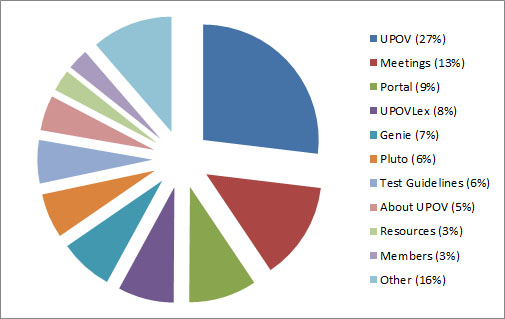 Number of sessions and users of the UPOV site since 2007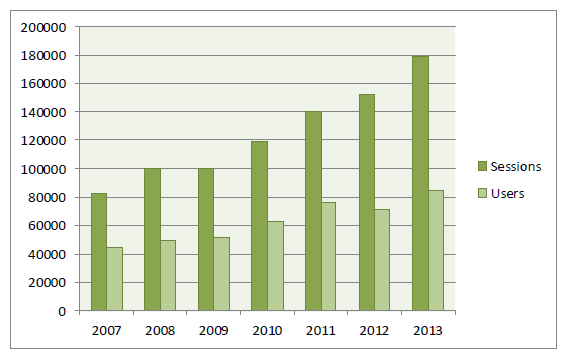 Summary of selected website features for the past three years (Pageviews):Devices used to consult the UPOV Website in 20132.  Provision of information to other organizationsParticipation at meetings and/or activities with relevant organizations Intergovernmental organizations:  ARIPO, European Union (CPVO), ECO, FAO, IDLO, ISTA, OAPI, OECD, WIPO and WTO.Other organizations:AFSTA, APSA, CIOPORA, ESA, FELAS, ISF, IUBS Commission and SAA.3.	FINANCIAL PERFORMANCEThis section provides an overview of financial performance and the number of posts of the Office of the Union.  Further detailed information is provided in documents C/48/4 “Financial Management Report for the 2012-2013 Biennium” and C/48/13 “Financial Statements for 2013”.3.1	Income, expenditure and reservesTable 1:  Income, expenditure and reserves 2008-2009, 2010-2011 and 2012-2013(in thousands of Swiss francs) * Actual income/expenditure on a budgetary basis(see document C/48/4 "Financial Management Report for the 2012-2013 Biennium", Statement V)3.2	Structure of budgetTable 2:  Structure of budget 2012-2013 as compared to 2008-2009 and 2010-2011(in thousands of Swiss francs)3.3	Budget variation by object of expenditureTable 3:  Budget variation by object of expenditure(in thousands of Swiss francs)     * Expenses under that grouping are no longer reported separately in the 2012-2013 Biennium.					Personnel ResourcesPersonnel resources amounted to 4.1 million Swiss francs in 2012/13, 0.5 million Swiss francs less than the 2012/13 Approved Budget.  This reduction was the result of one of the posts in the professional category being vacant and changes of grade due to personnel changes.  The reduction under Posts of 1.0 million Swiss francs was offset by an increase by 0.5 million Swiss francs under Temporary staff.  Two staff members, previously employed at 80%, returned to work at 100% during the 2012/13 Biennium. Non-Personnel ResourcesTotal Non-Personnel expenditure amounted to 2.2 million Swiss francs, in line with the budgeted target (99% of the budget).  Explanations by cost categories are provided below. TravelTravel costs were broadly in line with budgeted costs in the 2012/13 Biennium.Contractual ServicesTotal Contractual Services were in line with budgeted costs (102% of the budget).  Conference costs were significantly below the budgeted figure at 175 thousand Swiss francs compared to 250 thousand Swiss francs (70% of the budget).  The remaining Contractual Services costs were significantly above the budgeted figure at 262 thousand Swiss francs compared to 180 thousand Swiss francs (146% of the budget).  Most of the costs initially budgeted under “Experts” were categorized under “Other Contractual Services” as a result of changes in the cost categories.  The expenditure for “Other Contractual Services” includes the expenditure on information technology (IT) experts in relation to the development of an electronic application form and an electronic template for Test Guidelines, experts to supplement the work of the UPOV staff in the development of the advanced distance learning training course “Examination of applications for plant breeders’ rights” (DL­305) and the administration of the DL-205 course “Introduction to the UPOV System of Plant Variety Protection under the UPOV Convention”.  Operating ExpensesOperating Expenses were in line with budgeted costs for the 2012/13 Biennium (101% of the budget).Equipment and SuppliesExpenditure on Equipment and Supplies for the 2012/13 Biennium was broadly in line with budgeted costs.Figure 35.  Income and expenditure (between 2002 and 2013) (in thousands of Swiss francs) 3.4	Budget 2010-2011:  Posts by categoryAs indicated in Table 4 below, there was no change in the total number of Posts and their breakdown by categories in the 2012-2013 Biennium.  The Program and Budget for the 2012-2013 Biennium anticipated three posts in the director category and three posts in the professional category.  However, due to unforeseen personnel changes, the actual number of posts was two in the director category and four in the professional category.Table 4: Posts by Category3.5	Income:  Variation by sourceThe actual budgetary income amounted to 6.8 million Swiss francs in the 2012-2013 Biennium, in line with the budgeted target (Table 5 below).  Income from contributions, which makes up the single largest source of income (98% of the total), was 11 thousand Swiss francs less than the budgeted figure.  The 2012-2013 Approved Budget anticipated one new member of the Union per year.  However, there was only one new member of the Union in the 2012-2013 Biennium.  Income from publications was 6 thousand Swiss francs less than the budgeted figure.  The shortfall is explained by the replacement of the UPOV-ROM Plant Variety Database, which had paying subscribers, by the PLUTO database, which is free to all users.  Income from interest was 41 thousand Swiss francs less than the budgeted figure because the interest rates on the funds deposited with the Swiss National Bank were lower than expected.  Other income was 52 thousand Swiss francs more than the budgeted figure.  Other income includes administrative support costs under Funds in Trust, income from participants’ fees in the UPOV distance learning program and accounting adjustments for previous years.Table 5: Income:  Variation by source (in thousands of Swiss francs)3.6	Income, expenditure and reservesTable 6: Income, Expenditure and Reserve and Working Capital Funds (RWCF)
(in thousands of Swiss francs)Figure 36.  Income, expenditure and reserves for 2003-2013
(in thousands of Swiss francs)C/48/12APPENDIXACRONYMS AND ABBREVIATIONSUPOV termsAcronyms[End of appendix and of document]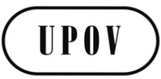 EC/48/12ORIGINAL:  EnglishDATE:  September 17, 2014INTERNATIONAL UNION FOR THE PROTECTION OF NEW VARIETIES OF PLANTS INTERNATIONAL UNION FOR THE PROTECTION OF NEW VARIETIES OF PLANTS INTERNATIONAL UNION FOR THE PROTECTION OF NEW VARIETIES OF PLANTS GenevaGenevaGenevaAlbania3China2Germany3Morocco3Republic of Moldova3The former Yugoslav Argentina2Colombia2Hungary3Netherlands3Romania3  Republic of Macedonia3Australia3Costa Rica3Iceland3 New Zealand2Russian Federation3Trinidad and Tobago2Austria3Croatia3Ireland3Nicaragua2Serbia3Tunisia3Azerbaijan3Czech Republic3Israel3Norway2Singapore3Turkey3Belarus3Denmark3Italy2Oman3Slovakia3Ukraine3Belgium1Dominican Republic3Japan3Panama3Slovenia3United Kingdom3BoliviaEcuador2Jordan3Paraguay2South Africa2United States of America3(Plurinational State of)2Estonia3Kenya2Peru3Spain3Uruguay2Brazil2European Union3,4Kyrgyzstan3Poland3Sweden3Uzbekistan3Bulgaria3Finland3Latvia3Portugal2Switzerland3Viet Nam3Canada2France3Lithuania3Republic of Korea3Chile2Georgia3Mexico2(Total 71)ObjectivesPolicy direction and executive management.Planning, implementation and evaluation of program and budget.Figure 1.  Participation* in Ordinary Sessions of the Council (October sessions)Figure 2.  Participation* in Extraordinary Sessions of the Council (April sessions)ObjectivesTo maintain and improve the effectiveness of the UPOV system.To provide and develop the legal, administrative and technical basis for international cooperation in plant variety protection according to the UPOV Convention.Language Pageviews Unique pageviews English 58,442 40,221 Spanish 20,246 14,057 French 7,216 5,152 German 2,629 1,800 Year PageviewsUnique pageviews 2013 88,53361,2302012 91,24562,4112011 19,26912,575Language Pageviews Unique pageviews English 55,559 31,498 Spanish 8,5914,802 French 3,071 1,898 German 1,258 781 Year PageviewsUnique pageviews 2013 68,479 38,979 2012 65,471 37,227 2011 not available not available Figure 4.  Adoption of Test GuidelinesFigure 5.  Draft Test Guidelines
discussed in TWPs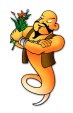 GENIE Database:  visits to the UPOV Website in 2013Country / Territory Sessions% New SessionsNew UsersFrance 1,637 55,65%911 Switzerland 1,070 25,79%276 United States 914 68,27%624 Germany 857 70,36%603 Japan 754 21,75%164 Spain 748 67,38%504 India 662 74,17%491 Mexico 633 52,13%330 Netherlands 541 31,98%173 Australia 535 34,39%184 YearPageviewsUnique pageviews201384,30649,280201285,14946,122201159,73532,839201051,45728,565200911,4745,337200814,0635,76320075,3572,530Figure 8.  Total number of Test Guidelines
adopted
 (by Technical Working Party)Figure 9.  Total number of Test Guidelines
under development (by Technical Working Party)Figure 10.  Total number of Test Guidelines
adopted
(by region of the leading expert)Figure 11.  Total number of Test Guidelines
under development
(by region of the leading expert)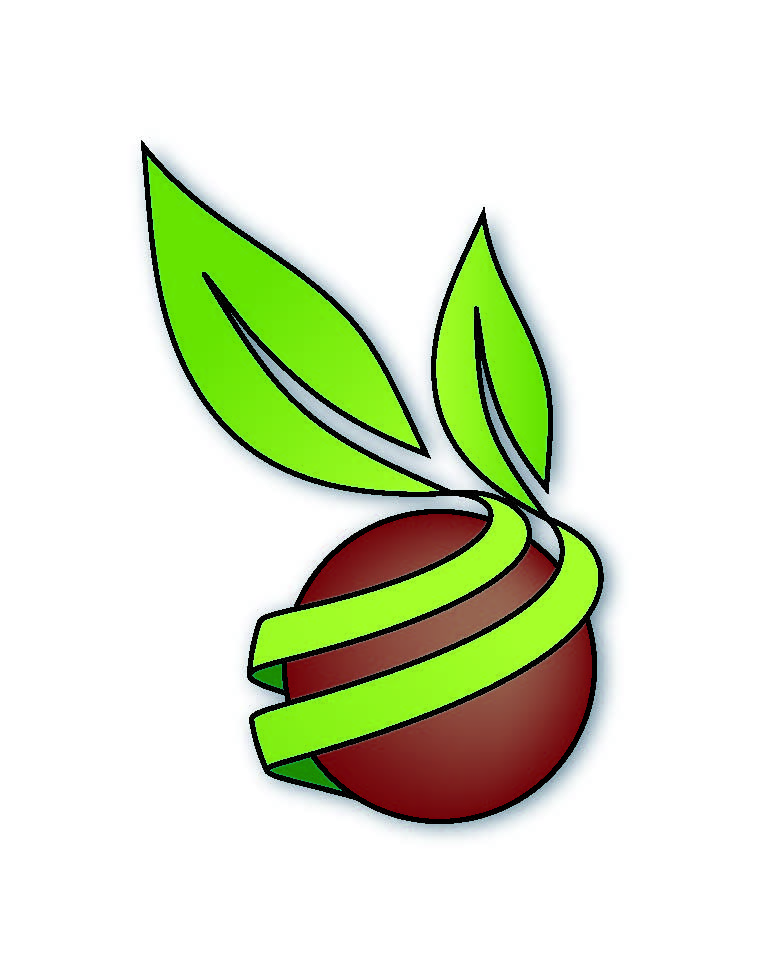 PLUTO Database:  visits to the UPOV Website in 2013Country / Territory Sessions % New Sessions New Users France 4,225 29.35%1,240 United States4,054 23.36%947 Netherlands 3,613 21.87%790 Australia 2,513 12.06%303 Brazil 2,359 33.36%787 Ukraine 2,180 13.12%286 Russia 1,583 15.41%244 Germany 1,579 34.07%538 Japan 1,506 27.56%415 Switzerland 1,338 22.94%307 Year PageviewsUnique pageviews 2013 70,739 44,3702012 255,10851,1112011 30,2266,316Program nameCategoryProposing countryZAJVKADUS trial design and data analysisRussian FederationAIMImage analysisFranceLanguage PageviewsRussian586Chinese304Arabic273Khmer64Figure 17.  Applications for Plant Breeders’ RightsFigure 18.  Plant Breeders’ Rights Titles in ForceFigure 19.  Applications for Plant Breeders’ Rights by Resident/Non-ResidentFigure 20.  Plant Breeders’ Rights Titles Granted by Resident/Non-ResidentFigure 28.  States/Organizations provided with comments on lawsFigure 29.  States/Organizations which received positive advice from the CouncilFigure 30.  New members of the UnionFigure 31.  Accession to/ratification of the 1991 ActCategoryNumber of studentsCategory 1:  Government officials of members of the Union nominated by the relevant representative to the UPOV Council579Category 2:  Officials of observer States / intergovernmental organizations nominated by the relevant representative to the UPOV Council 24Category 3:  Others36Category 4:  Discretionary waiving of fee for selected students9Total:648CategoryNumber of studentsCategory 1:  Government officials of members of the Union nominated by the relevant representative to the UPOV Council2,157Category 2:  Officials of observer States / intergovernmental organizations nominated by the relevant representative to the UPOV Council 138Category 3:  Others180Category 4:  Discretionary waiving of fee for selected students13Total:2,488Figure 33.  Participants in the main sessions of the 
DL-205 Course 
by registration categoryFigure 34.  Participants in the main sessions of the 
DL-205 Course 
by languageMonth/
YearName of CourseLanguageNumber. of participantsFeb. 2012WIPO “Master II en droit de la propriété industrielle”FR20April 2012USPTO/UPOV Training Course “Plant Variety Protection under the UPOV Convention” (United States of America)EN10June 2012Naktuinbouw International Course on Plant Variety Protection Course (Netherlands)EN18July 2012KOICA Training Course on Plant Variety Protection (Republic of Korea)EN14Sept. 2012JICA Training Course on “Internationally Harmonized Plant Variety Protection System” (Japan)EN9Dec. 2012XI Training Course for Ibero-American Countries on the Protection of New Varieties of Plants (Uruguay)ES12June 2013Naktuinbouw International Course on Plant Variety Protection Course (Netherlands)EN30July 2013KOICA Training Course on Plant Variety Protection (Republic of Korea)EN12JICA Training Course on “Internationally Harmonized Plant Variety Protection System” (Japan)EN9October 2013XII Training Course for Ibero-American Countries on the Protection of New Varieties of Plants (Uruguay)ES11Training Venue (State)Participants by State/OrganizationPhilippinesPhilippines, International Rice Research Institute (IRRI)Training Venue (State)Participants by State/OrganizationAzerbaijan, Cambodia, China, Indonesia, Japan, Lao People’s Democratic Republic, Philippines, Spain, Sri Lanka, Ukraine, Uruguay, Viet NamAfghanistan, Algeria, Argentina, Azerbaijan, Bolivia, Brazil, Cambodia, China, Colombia, Costa Rica, Cuba, Dominican Republic, Ecuador, Egypt, Guatemala, Honduras, India, Indonesia, Lao People’s Democratic Republic, Maldives, Mexico, Morocco, Nicaragua, Paraguay, Peru, Philippines, Senegal, Spain, Sri Lanka, Thailand, Tunisia, Uganda, Ukraine, Uruguay, Viet NamObjectivesTo enhance the understanding of the UPOV system of plant variety protection by the public and non-governmental organizations.To provide information on the UPOV Convention to other intergovernmental organizations, with the aim of achieving mutual supportiveness with other international treaties.2013201220112010Number of sessions: 178,732151,914140,371118,895Unique users:84,33671,50675,67362,758Number of pageviews:1,129,0521,139,570798,942656,722Number of pages/visit:6.327.505.695.52Average visit duration:00:06:3500:07:1900:04:4100:04:12Percentage of new visits:54.6%45.05%51.91%50.57%Website Overview:  Global Coverage in 2013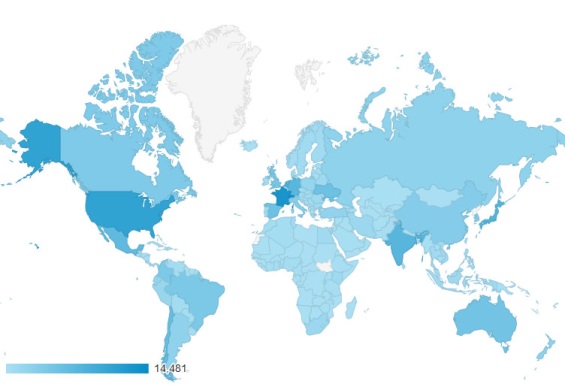 Sessions by country: 1. 	Switzerland (8%) 2. 	France (7%) 3. 	United States of America (6%) 4. 	Japan (4%)5. 	Netherlands (4%) 6. 	India (4%) 7.	Germany (4%) 8. 	Mexico (4%) 9. 	Chile (3%) 10.	Spain (3%) Language of visitor’s browser20132013201220122011201120102010Language of visitor’s browserVisits%Visits%Visits%Visits%en-us: English (US)70,70639.5657,34137.7550,57136.0346,52739.13es: Spanish18,66910.4519,00112.5123,60516.8216,14113.58fr: French13,8767.7614,2129.3610,6707.6011,1699.39es-es: Spanish (Spain)9,2345.175,6983.759,1246.504,1043.45ru: Russian6,5963.693,6302.393,1682.262,5092.11ja: Japanese6,4443.617,5624.986,3874.555,3494.50nl: Dutch4,3472.434,1522.732,7421.952,6712.25de: German3,9982.24pt-br: Portuguese (Brazil)4,0142.25de-de: German4,065 2.274,5623.005,5773.977,0685.94201320122011GENIE 84,306 85,149 59,735 PLUTO 70,739 255,108 30,226 Test Guidelines 68,479 65,471 not available UPOV LEX 88,533 91,245 19,269 Desktop 170,856 (96%) Mobile 4,797 (3%) Tablet 3,079 (2%) BMTWorking Group on Biochemical and Molecular Techniques, and DNA-Profiling in ParticularCAJAdministrative and Legal Committee DL-205UPOV distance learning course “Introduction to the UPOV System of Plant Variety Protection under the UPOV Convention”DL-305UPOV distance learning course “Examination of Applications for Plant Breeders’ Rights”DUSDistinctness, Uniformity and StabilityEDVessentially derived varietyOfficeOffice of the UnionPBRPlant Breeder’s RightTCTechnical CommitteeTC-EDCEnlarged Editorial CommitteeTWATechnical Working Party for Agricultural CropsTWCTechnical Working Party on Automation and Computer ProgramsTWFTechnical Working Party for Fruit CropsTWOTechnical Working Party for Ornamental Plants and Forest TreesTWPTechnical Working PartyTWVTechnical Working Party for VegetablesAATFAfrican Agricultural Technology FoundationAECIDSpanish Agency for Cooperation and Economic DevelopmentAFSTAAfrican Seed Trade AssociationAIPPIInternational Association for the Protection of Intellectual PropertyAOHEAssociation of European Horticultural BreedersAPBREBESAssociation for Plant Breeding for the Benefit of SocietyAPSAAsia and Pacific Seed AssociationARIPOAfrican Regional Intellectual Property OrganizationASEANSoutheast Asian NationsASTAAmerican Seed Trade AssociationBSPBBritish Society of Plant BreedersCBDConvention on Biological DiversityCDIPWIPO Committee on Development and Intellectual PropertyCGRFACommission on Genetic Resources for Food and AgricultureCIOPORAInternational Community of Breeders of Asexually Reproduced Ornamental and Fruit VarietiesCPVOCommunity Plant Variety Office of the European UnionEAPVP ForumEast Asia Plant Variety Protection ForumECOEconomic Cooperation OrganizationECOSAECO Seed AssociationECOSOCUnited Nations Economic and Social CouncilEMBRAPABrazilian Research CorporationESAEuropean Seed AssociationFAOFood and Agriculture Organization of the United NationsFELASLatin American Federation of Seed AssociationsFWCCFriends World Committee for ConsultationGEVESGroupe d'étude et de contrôle des variétés et des semences of FranceGRIP CourseGenetic Resources and Intellectual Property Rights CourseGRURDeutsche Vereinigung für gewerblichen Rechtsschutz und UrheberrechtIAOCWIPO Independent Advisory Oversight CommitteeICARDAInternational Centre for Agricultural Research in Dry AreasICNCPInternational Code of Nomenclature for Cultivated PlantsICNPOpen-ended Ad Hoc Intergovernmental Committee for the Nagoya Protocol on Access and Benefit-sharingIDLOInternational Development Law OrganizationIGCWIPO Intergovernmental Committee on Intellectual Property and Genetic Resources, Traditional Knowledge and FolkloreIPSASInternational Public Sector Accounting StandardsIRRIInternational Rice Research InstituteISFInternational Seed FederationISHSInternational Society for Horticultural SciencesISTAInternational Seed Testing AssociationITPGRFAInternational Treaty on Plant Genetic Resources for Food and AgricultureIUBS CommissionInternational Commission for the Nomenclature of Cultivated Plants of the International Union for Biological SciencesJICAJapan International Cooperation AgencyKEPHISKenya Plant Health Inspectorate ServicesKOICAKorea International Cooperation AgencyKSVSKorea Seed and Variety ServiceOAPIAfrican Intellectual Property OrganizationOECDOrganisation for Economic Co-Operation and DevelopmentOEVVSpanish Plant Variety OfficePCTWIPO Patent Cooperation TreatyQUNOQuaker UN OfficeQUTQueensland University of TechnologySAASeed Association of the AmericasSidaSwedish International Development AgencyTAIEXTechnical Assistance and Information Exchange Instrument of the European UnionTRIPSTrade Related Aspects of Intellectual Property RightsUNUnited NationsUNDPUnited Nations Development ProgrammeUNIDOUnited Nations Industrial Development OrganizationUNIGEUniversity of GenevaUSPTOUnited States Patent and Trademark OfficeWFOWorld Farmers’ OrganizationWIPOWorld Intellectual Property OrganizationWTOWorld Trade Organization